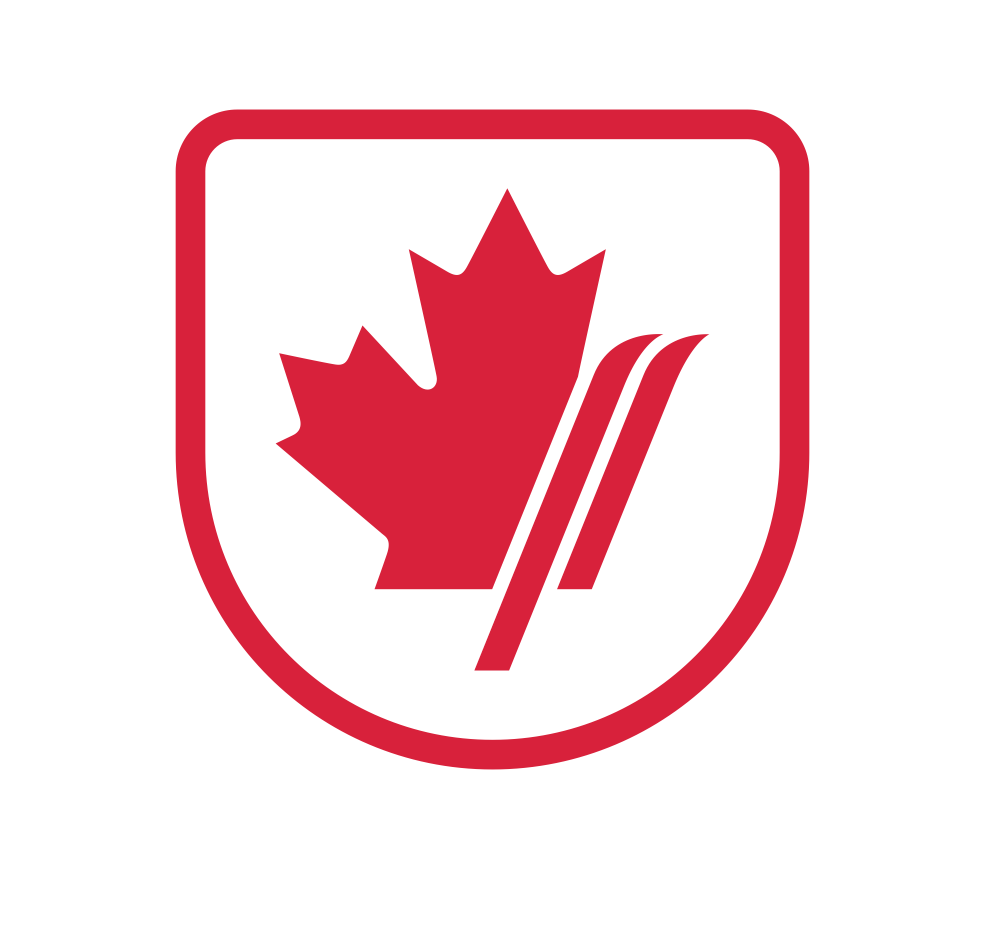 Équipe canadienne de ski cross – Programme d’aide aux athlètes de Sport CanadaCritères de nomination aux fins d’octroi des brevets pour 2022-2023INTRODUCTIONL’objectif du Programme d’aide aux athlètes (PAA) de Sport Canada est de rehausser la performance des athlètes canadiens aux grandes compétitions internationales telles que les Jeux olympiques, les Jeux paralympiques et les Championnats du monde. À cette fin, le PAA cible et subventionne les athlètes qui se classent parmi les 16 premiers au monde ou qui ont prouvé avoir le potentiel d’y parvenir.Les athlètes reconnus par Sport Canada aux fins du PAA peuvent être admissibles à recevoir une aide financière qui les aidera à supporter leurs dépenses de subsistance et d’entraînement, les frais de scolarité, les crédits différés pour frais de scolarité et les besoins spéciaux. Les athlètes financés par le PAA reçoivent une rémunération mensuelle attribuée de la façon suivante :Pour de plus amples renseignements au sujet du PAA de Sport Canada, veuillez consulter le site Web de Sport Canada à : https://www.canada.ca/fr/patrimoine-canadien/services/financement/aide-aux-athletes/politiques-procedures.htmlfADMISSIBILITÉAfin d’être considéré pour obtenir de l’aide du PAA, l’athlète doit :Être nommé à l’Équipe canadienne de ski cross A, B, ou C ou être un athlète régional de développement identifié spécifiquement par la direction de l’Équipe canadienne de ski cross (ÉCSC)Être citoyen canadien ou résident permanent du Canada à la date du début du cycle d’octroi des brevets pour lequel l’athlète est nommé. Les résidents permanents doivent résider au Canada pendant une année complète avant le cycle d’octroi afin de pouvoir être admissibles au financement du PAA.En vertu des exigences d’admissibilité de la Fédération internationale (FI) de sport en ce qui a trait à la citoyenneté ou au statut de résident, l’athlète doit être admissible à représenter le Canada aux compétitions internationales importantes, dont les Championnats du monde, au début du cycle d’octroi des brevets pour lequel l’athlète est nommé.Participer aux programmes d’entraînement préparatoires et annuels de l’équipe nationale pendant la période de qualification à l’aide du PAA.Être disponible pour représenter le Canada lors d’épreuves internationales d’envergure, incluant les Championnats du monde, les Jeux olympiques et les Jeux paralympiques.Pour un athlète d’un sport olympique ou paralympique qui détient la résidence permanente au Canada depuis au moins trois ans, l’admissibilité à l’obtention d’aide du PAA est conditionnelle à l’admissibilité de l’athlète de représenter le Canada aux Jeux olympiques ou paralympiques.Satisfaire aux critères d’octroi des brevets du PAA spécifiques au sport qui sont adoptés et publiés par l’ONS. DÉFINITIONSClassement de Coupe du monde (CCM) – Désigne le dernier classement général de la Coupe du monde FIS de ski acrobatique en ski cross avant les finales de la Coupe du monde. Les résultats des finales de la Coupe du monde de ski cross ne sont pas comptabilisés au classement général de la Coupe du monde FIS de ski acrobatique. Les résultats de podium obtenus aux finales de la Coupe du monde de ski cross peuvent uniquement servir aux fins de sélection à l’équipe.Classements FIS – Désigne les classements déterminés dans la liste de classements FIS qui est publiée exclusivement à l’intention des organismes nationaux de sport (ONS) aux fins de leur utilisation dans le processus de sélection des équipes nationales et de développement. La liste de classements FIS contient les classements de toutes les disciplines et est transmise aux ONS avant la fin du mois d’avril de chaque année.ÉCSC – Équipe canadienne de ski cross, dont les athlètes font partie des équipes A, B ou C.Direction de l’ÉCSC – Désigne l’entraîneur-chef de l’équipe Coupe du monde, l’entraîneur-chef de l’équipe NextGen, le responsable de l’équipe de soutien intégré (ESI), la directrice des opérations, équipes ski cross, et le directeur de la haute performance, Ski cross, d’ACA.Sélection à l’ÉCSC 2022-2023 – Désigne les niveaux et le classement des athlètes tels qu’ils sont définis dans les sections 5 et 6 des critères de nomination 2022-2023 de l’Équipe canadienne de ski cross.Système de classement de l’athlète de Ski Cross Canada (SCA-SXC) – Désigne le système de classement utilisé pour classer les athlètes en vue de la sélection. La description du SCA-SXC peut être obtenue sur demande auprès de l’ÉCSC (skicross@alpinecanada.org).Tableau de classement par points de Ski Cross Canada (TCP-SXC) – Désigne le système de points utilisé dans l’évaluation de tous les résultats de compétition des athlètes admissibles. Les points attribués aux résultats se font sur la base des résultats individuels des athlètes à tous les niveaux de compétition FIS. La description du TCP-SXC peut être obtenue sur demande auprès de l’ÉCSC (skicross@alpinecanada.org).QUOTAL’équipe canadienne de ski cross détient un quota maximal de 15 brevets seniors, ce qui équivaut à 317 700 $. Ce quota de brevets peut être modifié une fois que Sport Canada procède à la révision du PAA, qui se fait habituellement après la tenue des Jeux olympiques et des Jeux paralympiques.ORDRE DE PRIORITÉ DES NOMINATIONSActuellement, l’ÉCSC détient un quota de 15 brevets seniors, ce qui équivaut à 317 700 $. Ce quota de brevets peut être modifié une fois que Sport Canada procède à la révision du PAA, qui se fait habituellement après la tenue des Jeux olympiques et des Jeux paralympiques. Les athlètes seront informés de tout changement au quota et de l’incidence prévue de ces changements.Les brevets sont décernés aux athlètes admissibles nommés à l’ÉCSC en respectant l’ordre de priorité ci-dessous.Les brevets seniors sont décernés selon l’ordre de priorité suivant :Les athlètes répondant aux critères SR1;Les athlètes répondant aux critères SR2;Les athlètes répondant aux critères de statut blessé et brevetés niveau SR2 l’année précédente, classés en fonction des classements FIS;Les athlètes répondant aux critères SR/C1 de la priorité 1;Les athlètes répondant aux critères SR/C1 de la priorité 2;Les athlètes répondant aux critères SR/C1 de la priorité 3;Les athlètes répondant aux critères de statut blessé et brevetés niveau SR/C1 l’année précédente, classés en fonction des classements FIS.S’il reste des quotas de brevets une fois que tous les athlètes de l’ÉCSC A, B et C répondant aux critères seniors ci-dessus ont été approuvés, il sera possible de nommer des athlètes répondant aux critères d’octroi de brevets de développement (D). Les brevets D seront octroyés en respectant l’ordre de priorité suivant :Les athlètes répondant aux critères D de priorité 1;Les athlètes répondant aux critères D de priorité 2;Les athlètes répondant aux critères de statut blessé et brevetés niveau D l’année précédente et nommés à l’équipe D. Ces athlètes seront classés en fonction des classements FIS.Les athlètes répondant aux critères D de priorité 3. Ces athlètes seront classés en fonction des classements FIS.CRITÈRES D’OCTROI DES BREVETSLes critères de qualification du Programme d’aide aux athlètes sont les suivants :CRITÈRES DU BREVET SENIOR INTERNATIONAL (SR1/SR2)Sport Canada établit les critères internationaux qui guident l’octroi des brevets SR1 et SR2. Ces critères sont fondés sur les résultats d’épreuves olympiques aux Championnats du monde et aux Jeux olympiques. L’athlète doit répondre aux critères suivants pour être admissible à un brevet SR1/SR2 :Se classer parmi les 8 premiers et dans la première moitié du groupe de concurrents d’une épreuve olympique aux Championnats du monde de ski acrobatique et aux Jeux olympiques; un maximum de trois (3) inscriptions par pays sera comptabilisé pour ce résultat.Les athlètes qui répondent aux critères internationaux peuvent être nommés pour deux années consécutives; le brevet de la première année est le brevet SR1 et celui de la seconde année, le brevet SR2. La deuxième année de brevet est conditionnelle à ce que l’athlète soit de nouveau nommé par ACA et qu’il maintienne un programme d’entraînement et de compétition approuvé par ACA.Remarque :La prochaine occasion de pouvoir se qualifier pour un brevet SR1 sera aux Jeux olympiques d’hiver de Beijing 2022. CRITÈRES DU BREVET SENIOR NATIONAL (SR/C1)Les critères pour les brevets seniors nationaux ont été établis afin de cibler les athlètes qui ont le potentiel d’atteindre les critères internationaux. Les athlètes nommés pour les brevets seniors pour la première fois se voient octroyer un brevet C1.Les athlètes de l’ÉCSC doivent répondre à l’un des critères suivants pour être admissibles au brevet SR/C1 : Priorité 1 – Athlètes sélectionnés à l’équipe A de l’ÉCSCLes athlètes seront classés selon la sélection à l’ÉCSC 2022-2023Priorité 2 – Athlètes sélectionnés à l’équipe B de l’ÉCSCLes athlètes seront classés selon la sélection à l’ÉCSC 2022-2023Priorité 3 – Athlètes sélectionnés à l’équipe C de l’ÉCSCUn maximum de 2 athlètes masculins et de 2 athlètes féminines classés selon la sélection à l’ÉCSC 2022-2023 pourra être nommé à l’octroi d’un brevet senior national en vertu de l’avis de la direction de l’ÉCSC. Pour être admissible, l’athlète doit démontrer un très grand potentiel d’être sélectionné à l’équipe B à court terme.Les critères d’octroi de brevet s’appliquent à partir de la première année où un athlète devient breveté au niveau senior (C1). La progression suivante s’applique ensuite chaque année successive pour que l’athlète demeure admissible à un octroi de brevet de niveau SR (SR1, SR2, SR).Progression SR/C1 :Hommes :Année 5 	Top 12 CCMAnnée 4 	Top 16 CCMAnnée 3		Top 24 CCMAnnée 2	Top 26 CCMAnnée 1 (C1*) 	Top 30 CCMFemmes :Année 5 	Top 8 CCMAnnée 4 	Top 10 CCMAnnée 3		Top 12 CCMAnnée 2	Top 16 CCMAnnée 1 (C1*) 	Top 24 CCM* Tout athlète détenant un brevet D la saison précédente et répondant aux critères de l’équipe A de l’ÉCSC sera automatiquement nommé pour un brevet SR (en sautant l’année de brevet C1).Nombre maximal d’années au niveau senior nationalNormalement, le nombre maximal d’années qu’un athlète peut demeurer au statut de brevet senior national (SR) est de cinq (5) ans. Les années de détention d’un brevet C1, SR blessé, SR1, SR2 et lorsque l’athlète avait l’âge junior FIS ne sont pas prises en compte dans ce maximum.Afin de pouvoir obtenir un brevet pour une sixième année ou plus, l’athlète doit démontrer une amélioration vers le statut de brevet senior international (SR1 et SR2) et être recommandé par Alpine Canada Alpin. Une preuve de progression sera établie par la direction de l’ÉCSC en procédant à une évaluation des résultats sur neige de l’athlète, une évaluation de ses tests de conditionnement physique et une évaluation subjective de son engagement à atteindre le brevet senior international.CRITÈRES D’OCTROI D’UN BREVET DE DÉVELOPPEMENT (D)Les brevets de développement visent à appuyer le développement des jeunes athlètes qui ont nettement prouvé qu’ils ont le potentiel d’atteindre les standards de brevet senior international, mais qui ne sont pas encore capables de satisfaire aux critères de brevet senior. Habituellement, un brevet de développement ne peut être octroyé à un athlète qui a déjà obtenu un brevet de niveau senior (C1, SR, SR1, SR2) pendant plus de deux ans, sauf si l’athlète se voit octroyer un brevet senior pendant qu’il est admissible à des compétitions internationales dans la catégorie junior.L’ÉCSC se réserve le droit d’octroyer un brevet partiel à un athlète de niveau développement. Le nombre de mois de ce brevet sera directement lié à l’engagement de l’athlète à poursuivre des études postsecondaires tout en participant à des compétitions.Les athlètes admissibles seront nommés selon l’ordre de priorité suivant :Priorité 1 – Équipe C de l’ÉCSCLes athlètes seront classés selon la sélection à l’ÉCSC 2022-2023.Priorité 2 – Athlètes sélectionnés au programme régional de développement par la direction de l’ÉCSCLes athlètes seront classés en fonction du TCP-SXC, du SCA-SXC (s’il y a lieu) et des évaluations effectuées par la direction de l’ÉCSC relativement au potentiel de chaque athlète de répondre aux critères de l’ÉCSC. Nombre maximal d’années au niveau développementHabituellement, le nombre maximal d’années qu’un athlète peut demeurer au statut de brevet de développement (D) est de cinq (5) ans. Les années de détention d’un brevet D avec statut blessé seront prises en compte dans cette période de 5 ans.Afin d’obtenir un brevet au-delà de ces années, l’athlète doit démontrer une progression vers le statut de brevet senior et être recommandé par ACA. Cette progression sera déterminée par les résultats sur neige, les tests de conditionnement physique et les résultats du SCA-SXC et du TCP-SXC pour chaque année de brevet D ainsi que l’avis de la direction de l’ÉCSC.STATUT DE MALADIE, DE BLESSURE OU DE GROSSESSEUn athlète breveté, qui à la fin du cycle de brevets, ne satisfait pas aux critères de renouvellement du brevet pour des raisons de maladie, de blessure ou de grossesse pourrait tout de même être considéré pour une autre nomination pour l’année à venir à condition qu’il ou elle réponde aux exigences établies par Sport Canada dans sa politique à la section 9.1.3 Non-conformité aux critères de renouvellement pour raisons de santé (https://www.canada.ca/content/dam/pch/documents/services/sport-policies-acts-regulations/app_policy_procedures_fra.pdf).Dans le cadre des exceptions aux critères des brevets SR, C1 et D en raison d’une maladie, d’une blessure ou d’une grossesse, des critères spécifiques de la prolongation du brevet de l’athlète pour les prochaines années seront déterminés en fonction de chaque cas en prenant en considération les détails de l’état de santé et les exigences en matière de rétablissement.Lorsqu’un athlète est breveté selon les dispositions en cas de maladie, de blessure ou de grossesse au cours d’une année donnée, cette année n’est pas comptabilisée comme année de qualification pour les critères au PAA vers un brevet senior national de priorité 2 ou selon les critères de développement. Un athlète qui se voit attribuer un statut de maladie, de blessure ou de grossesse à l’année deux (2) du brevet sera admissible à l’octroi d’un brevet en vertu des critères de brevet senior national de priorité 2 à l’année trois (3) en vertu des critères de l’année deux (2).FACTEURS LIÉS À LA COVID-19ACA suit de près l’évolution de la COVID-19 à l’échelle mondiale et nationale de même que l’impact qu’elle pourrait entraîner sur le PAA. À moins de circonstances exceptionnelles et imprévues liées à l’impact de la COVID-19, l’ÉCSC respectera les critères de nomination tels qu’ils ont été publiés.Cependant, des situations liées à la pandémie actuelle pourraient survenir et nécessiter la modification de ces critères. Toute modification sera effectuée rapidement et aussi souvent que nécessaire à la suite de développements qui ont une incidence directe sur les critères de nomination. Dans de telles circonstances, toute modification sera communiquée aux personnes visées le plus rapidement possible.En outre, des situations pourraient survenir qui ne permettent pas de modifier ni d’appliquer les critères de nomination en raison de contraintes de temps ou d’autres circonstances exceptionnelles et imprévues. Dans de telles situations, toute décision, y compris les décisions de nomination, sera prise par la ou les personnes ayant le pouvoir de décision, dans ce cas, le directeur de la haute performance, Ski cross en consultation avec la ou les personnes ou le(s) comité(s) concerné(s), le cas échéant, et conformément aux objectifs de performance énoncés dans la présente.APPELSLes appels quant aux décisions d’Alpine Canada Alpin portant sur la nomination au PAA, la reconduction d’une nomination ou la recommandation de retirer un brevet peuvent uniquement être entrepris par l’intermédiaire du processus de révision d’ACA, qui comprend de déposer la demande auprès du Centre de règlement des différends sportifs du Canada (CRDSC). Les appels de la décision relative au PAA quant à la section 6 (Demande et approbation des brevets) ou la section 11 (Retrait du statut d’athlète breveté) peuvent être déposés en vertu de la section 13 (Politiques concernant les appels) du PAA.Type de brevetRémunération mensuelleValeur annuelleBrevet senior international (SR1/SR2)1 765 $21 180 $Brevet senior national (SR)1 765 $21 180 $Brevet senior probatoire (C1)1 060 $12 720 $Brevet de développement (D)1 060 $12 720 $Brevet régional D (D-Reg)1 060 $12 720 $